GEOMETRİ DERSİ 2.DÖNEM 1.YAZILI SINAVI SORULARI(A)ADI-SOYADI:	NO:	ALDIĞI NOT: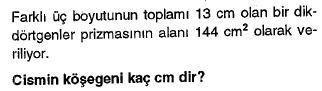 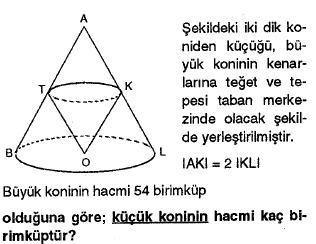 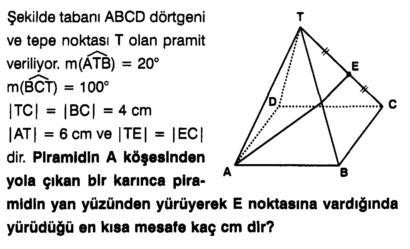 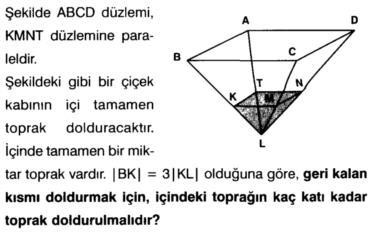 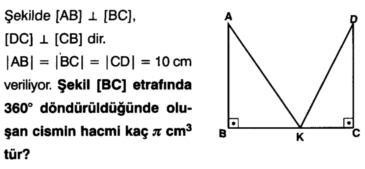 Not: Sınav süresi 45 dakika, her sorunun doğru cevabı 10 puandır. Başarılar dilerim. 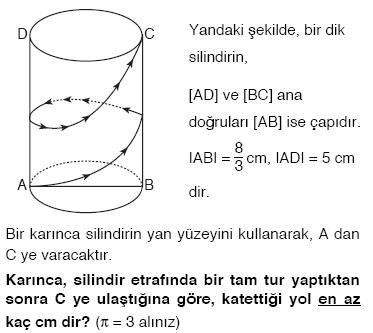 6.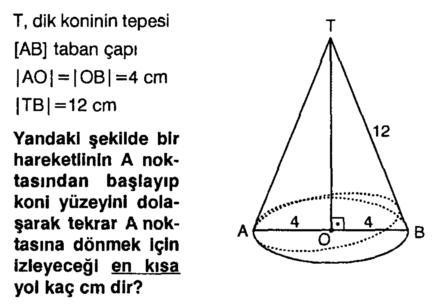 7.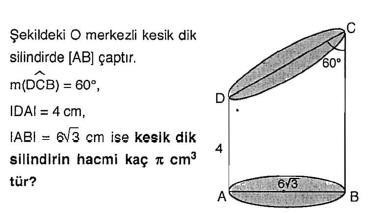 8.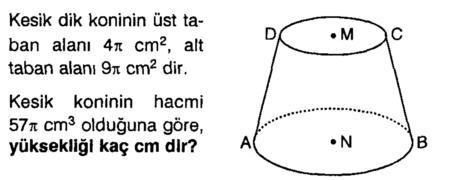 9.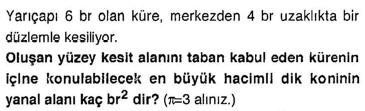 10.